ГРАФИК ПРОМЕЖУТОЧНОЙ И ИТОГОВОЙ АТТЕСТАЦИИв области  музыкального искусства  «электрогитара, бас-гитара», «ударные инструменты» (по дополнительным общеразвивающим общеобразовательным программам)ГРАФИК ЗАЧЕТОВ И ЭКЗАМЕНОВ по учебным предметам  «Народные, струнные, духовые  и эстрадно-джазовые  инструменты» (по дополнительным образовательным программам)Муниципальное бюджетное учреждение дополнительного образования 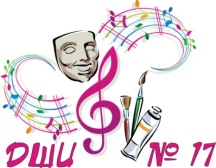                  «ДЕТСКАЯ ШКОЛА ИСКУССТВ № 17»городского округа Самара                                          УТВЕРЖДАЮ                                 Директор ДШИ №17 ____________________ И.А.Балашова«____»____________________ 20___г.Класс (ОР)ИнструментПериодФормаСодержание1ЭлектрогитараБас – гитара Ударные инструментыДекабрьЗачет 2 пьесы1ЭлектрогитараБас – гитара Ударные инструментыАпрельЗачет2 пьесы2-3ЭлектрогитараБас – гитара Ударные инструментыДекабрьЗачет 2 пьесы2-3ЭлектрогитараБас – гитара Ударные инструментыАпрельЗачет2 пьесы1 (ОР)СольфеджиоВ конце каждой четвертиКонтрольный урокСлуховой анализПисьменное тестирование по пройденному материалу1-3 (ОР)Слушание музыкиI и II полугодиеКонтрольный урокОпределение на слух музыкальных фрагментовКроссворды по пройденным темам1-3 (ОР)Хоровой классв конце учебного годаЗачёт – академический концерт2  разнохарактерных произведения1-3 (ОР)Вокальный ансамбльI и II полугодиеЗачёт2  разнохарактерных разностилевых произведенияКласс Инструмент Сроки ФормаСодержание4-6 классЭлектрогитараУдарные инструменты Ноябрь-декабрь Зачет Два разнохарактерных произведения4 - 6 классЭлектрогитараУдарные инструменты Апрель Переводной экзамен2 пьесы 7 классЭлектрогитараУдарные инструментыМай Государственный выпускной экзамен3 пьесы   4,6СольфеджиоКонец 1, 2, 3 четвертиКонтрольный урокВ соответствии с программой5СольфеджиоКонец 1, 2 четвертиКонтрольный урокВ соответствии с программой5СольфеджиоАпрельПереводной экзаменПисьменно (диктант «Пазлы», общая письм. работа, тесты, определ. на слух)Устно по билетам5СольфеджиоАпрельВыпускной экзамен7СольфеджиоКонец 1, 2 четвертиКонтрольный урокВ соответствии с программойСольфеджиоАпрельВыпускной экзаменПисьменно (диктант «Пазлы», общая письм. работа, тесты, определ. на слух)Устно (чтение с листа 1-2х-голосие, ритм со словами, гармонизация мелодии, дополнительно – пение гамм)7Музыкальн.литератураМайЗачётИнтеллектуальная игра «Музыкальный эрудит»